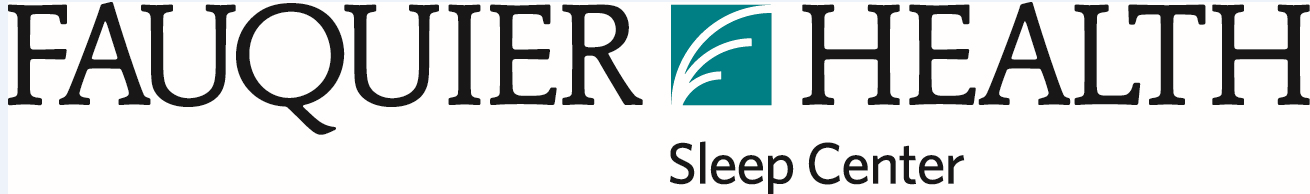 Patient QuestionnaireName: ________________________                                                         D.O.B. ____/_____/_________Address: __________________________________________________________________________Phone: _______________________________   Referring Physician: ___________________________CHIEF COMPLAINT: SLEEP HISTORY:  Circle where applyWhat time you go to bed:_________________________________________________________How long it takes for you to fall asleep: ______________________________________________Do you wake up in the middle of the night:  Yes              NoIf yes, how often? _______________________________________________________________Do you snore:  Yes        No            Not sureAny one has seen you stop breathing while sleeping? Yes       NoIf yes, who? ____________________________________________________________________Have you woken yourself up with:   Gasping of air       Shortness of breath                   SnortingDo you have excessive daytime sleepiness?   Yes         No                 SometimesHave you gained or lost weight in last couple of years?  Gained    Lost    How many lbs: ________Any motor vehicle accidents due to sleepiness?   Yes        NoAny Restless Leg Syndrome that interferes with your sleep?      Yes         No        SometimesDo you kick your legs during sleep?     Yes       No       SometimesDo you experience weakness in your legs with a sudden emotional change (like laughter, surprise, anger)?    Yes          NoDo you experience hallucinations while drifting to sleep or waking up?  Yes          NoDo you experience Sleep Paralysis?      Yes            NoPAST MEDICAL HISTORY: __________________________________________________________________________________________________________________________________________________________________________________________________________________________________________________________________________________________________________________________________________________________________________________________________________________________Have you ever had a sleep study?  Yes     No        When? ____________________________________Have you ever been diagnosed with Obstructive sleep apnea?   Yes     NoIf yes, do you use CPAP?    Yes      NoAny problem using CPAP therapy?   Yes      No   If yes, explain:  __________________________________________________________________Have you tried treatments other than CPAP?  Dental Device          ENT SurgeryCURRENT MEDICATIONS:___________________________________________________________________________________________________________________________________________________________________________________________________________________________________________________________________________________________________________________________________________________________________________________________________________________________________________________________________________________________________________________________________________________________________________________________________________________________________________________________________________________________________________________________________________________________________________________________________________________________________________________ALLERGIES TO MEDICATIONS:    Yes      NoIf Yes, name the medications: _________________________________________________________FAMILY HISTORY:Anyone in the family who has sleep disorder ______________________________________________________________________________________________________________________________________________________________________________________________________________________________________________________SOCIAL HISTORY:Marital Status:    Single       Married       Engaged       Divorced     Separated        WidowNumber of Children:    __________________________________________________What do you do for living: _______________________________________________Do you drink caffeinated beverages:  Coffee:    Yes      No     How much?____________________Oz_____________________Tea:          Yes     No      How much? ___________________________________________Soda:        Yes     No      How much? ___________________________________________Energy Drink: Yes      No     How much? ________________________________________Do you drink alcohol:   Yes    No     How much?                     Type: Beer    Wine     Vodka      Mixed drinks     OthersWhat time do you drink alcohol? _____________________________________________What is your preferred language? ____________________________________________What is your primary  language?   ____________________________________________Do you need an interpreter? ________ Yes   	_______ NoWhat is your preferred method of learning:  ___________ Verbal     _________ Demonstration						_______ ____Written   _______ Audio/visualVision?  (Circle one)      Intact     Contacts     Glasses for Reading     Glasses at all times     OtherHearing? (Circle one)Left ear	Intact     Hard of Hearing     Hearing Aid     Deaf     OtherRight ear     Intact     Hard of Hearing     Hearing Aid     Deaf     OtherDo you have any cultural, ethnic, or spiritual concerns regarding your care? _________________________________________________________________________________________Are you current experiencing Abuse or Neglect in your life? _____ Yes _____ NoComment: ___________________________________________________________________Are you current experiencing thoughts of hurting yourself or others? _____ Yes _____ NoHave you had any falls in the past 14 days or do you have any concerns about falling? _____ Yes_____ No   If yes, any injuries? ____________________________________________________